Филиал Республиканского государственного предприятия на праве хозяйственного ведения «Казгидромет» Министерства экологии и природных ресурсов РК по Карагандинской и Ұлытау области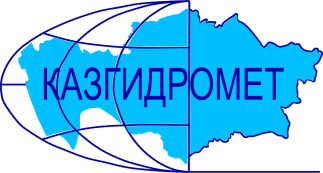 г. Караганда, ул. Терешковой,15.Ежедневный гидрологический бюллетень №23Сведения о состоянии водных объектов Карагандинской и Ұлытауобласти по данным гидрологического мониторинг на государственной сети наблюдений по состоянию на 8 час. 23 марта 2024 годаСведения об водохранилищах Примечание: В ближайшее время ожидается дальнейшее повышение среднесуточных температур, ослабление ледовых явлений на реках и формирование талого стока. Директор филиала         					Шахарбаев Н.Т.Составил/Исп.:Сейткалиев И. О.Тел.: 8 7212-56-04-92Қазақстан Республикасы Экология және табиғи ресурстар министрлігінің «Қазгидромет» шаруашылық жүргізу құқығындағы республикалық кәсіпорныныңҚарағанды және Ұлытау облысы бойынша филиалыҚарағанды қ., Терешковой к., 15.№23 Күнделікті гидрологиялық бюллетеньМемлекеттік бақылау желісіндегі гидрологиялық мониторинг деректері бойынша  Қарағанды және Ұлытау облысы су нысандарының 2024 жылғы 23 наурыздағы сағат 8-гі  жай-күйі туралы мәліметтерСу қоймалары бойынша мәліметтерЕскертпе: Жақын арада орташа тәуліктік температураның көтерілуі, өзендердегі мұз құбылыстарының әлсіреуі және еріген су ағынының қалыптасуы күтілуде.Филиал директоры	      	Н.Т. ШахарбаевОрындаған.: Сейткалиев И. ОТел.: 8 7212-56-04-92Название гидрологического постаОпасный уровеньводы, смУровень воды, смИзменение уровня воды за сутки, ±смРасход воды, м³/секСостояние водного объектар.Нура –с. Бесоба470---Река промерзлар.Матак – п. Матак435---Река промерзлар.Нура –с. Шешенкара6263780-Неполный ледоставр.Нура – с.Петровка7111470-Ледоставр.Кокпекти – п.Кокпекти517650-Ледоставр.Нура –жд. ст. Балыкты7001940-Неполный ледоставр.Нура –п. Акмешит960562+1-Ледоставр.Карамыс  – с. Карамыс341---Река промерзлар.Шерубайнура- п.Аксу-Аюлы377109+80.08Заберегир.Шерубайнура –п. Шопан4501750-Неполный ледоставр.Шерубайнура –раз. Карамурын420101+1-Неполный ледоставр.Топар – с. Кулайгыр640192-2-Ст.вода на льдур.Сокыр – с.Курылыс553---Река промерзлар.Сокыр –п. Каражар370---Река промерзлар.Жаман-Сарысу –п. Атасу3501600-Ст.вода подо льдомр.Сарысу –раз. 189 км3901730-Ст.вода подо льдомр.Сарысу –жд. ст. Кызылжар360---Река промерзлар.Улькен-Кундузды –п. Киевка360---Река промерзлар.Жаман-Кон –п. Баршино5702450-Ст.вода подо льдомр.Есиль –с. Приишимское385170+3-Ледоставр.Токырауын –п. Актогай440178+3-Ст.вода подо льдомр.Талды –с. Новостройка5553990-Ледоставр.Жарлы – п.Жарлы298121		0-Заберегир.Моинты –жд. ст. Киик464---Река промерзлар.Сарыкенгир – с.Алгабас422122-3-Ст.вода подо льдомр.Кара-Кенгир–п. Малшыбай490277-3-Ст.вода подо льдомр.Жезды – п. Жезды377171+78-Ст.вода на льдуНазваниеНПУНПУФактические данныеФактические данныеФактические данныеФактические данныеНазваниеУровеньводы, м БСОбъем, млн. м3Уровеньводы, м БСОбъем, млн. м3Приток, м3/сСброс,м3/сСамаркандскоевдхр.-253,7-182.305.020.0Шерубай-нуринское вдхр.-274-188.2150.430Кенгирское вдхр.-319-213.79900Гидрологиялық бекеттердің атауыСудың шектікдеңгейі, смСу дең-гейі,смСу деңгейі-нің тәулік ішінде өзгеруі,±смСу шығыны,  м³/секМұз жағдайы және мұздың қалыңдығы, смө.Нұра–а. Бесоба470---Өз. түбіне дейін қ.қ.ө.Матақ – а. Матақ435---Өз. түбіне дейін қ.қ.ө.Нұра –а. Шешенқара6263780-Тол. емес мұзқұрсауө.Нұра – а.Петровка7111470-Мұзқұрсауө.Көкпекті – а.Көкпекті517650-Мұзқұрсауө.Нұра–тж. ст. Балықты7001940-Тол. емес мұзқұрсауө.Нұра–а. Ақмешіт960562+1-Мұзқұрсауө.Қарамыс  – а. Қарамыс341---Өз. түбіне дейін қ.қ.ө.Шерубайнұра- а.Ақсу-Аюлы377109+80.08Қал.жағ.мұзө.Шерубайнұра–а. Шопан4501750-Тол. емес мұзқұрсауө.Шерубайнұра –раз. Қарамұрын420101+1-Тол. емес мұзқұрсауө.Топар – а. Құлайғыр640192-2-Мұз үстіндегі суө.Соқыр – а.Құрылыс553---Өз. түбіне дейін қ.қ.ө.Соқыр–а. Қаражар370---Өз. түбіне дейін қ.қ.ө.Жаман-Сарысу –а. Атасу3501600-Мұз астындағы суө.Сарысу–раз. 189 км3901730-Мұз астындағы суө.Сарысу–тм. ст. Қызылжар360---Өз. түбіне дейін қ.қ.ө.Үлкен-Құндұзды –а. Киевка360---Өз. түбіне дейін қ.қ.ө.Жаман-Кон –а. Баршино5702450-Мұз астындағы суө.Есіл–а. Приишимское385170+3-Мұзқұрсауө.Тоқырауын–а. Ақтоғай440178+3-Мұз астындағы суө.Талды–а. Новостройка5553990-Мұзқұрсауө.Жарлы – а.Жарлы298121		0-Қал.жағ.мұзө.Мойынты–тж. ст. Киік464---Өзен қатып қалдыө.Сарыкеңгір – а.Алғабас422125-1-Мұз астындағы суө.Қара-Кенгір–а. Малшыбай490277-3-Мұз астындағы суө.Жезді – а. Жезді377171+78-Мұз үстіндегі суАтауыҚалыпты тірек деңгейіҚалыпты тірек деңгейіНақтыдеректерНақтыдеректерНақтыдеректерНақтыдеректерАтауыСу деңгейі,м  БЖКөлем,км3Су деңгейі,м  БЖКөлем,км3Төгім,м3/сНақты ағын,м3/сСамарқанд су қоймасы-253,7-182.305.020.0Шерубай-Нура су қоймасы-274-188.2150.430Кеңгір су қоймасы-319-213.79900